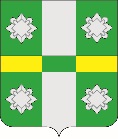 Российская ФедерацияИркутская  областьУсольское районное муниципальное образованиеА Д М И Н И С Т Р А Ц И ЯГородского поселенияТайтурского муниципального образованияПОСТАНОВЛЕНИЕот  24.12.2018г.					                                 № 377  р.п. ТайтуркаОб утверждении порядка ведения реестра мест (площадок) накопления твердых коммунальных отходов на территории Тайтурского муниципального образования, формы реестра  мест (площадок) накопления твердых коммунальных отходов, форм заявок на согласование места (площадки) накопления твердых коммунальных отходов и включении сведений о месте (площадке) накопления твердых коммунальных отходов в реестр мест (площадок) накопления твердых коммунальных отходов на территории Тайтурского муниципального образованияВ целях организации работы по обустройству места (площадки) накопления твёрдых коммунальных отходов и ведения их реестра на территории городского поселения Тайтурского муниципального образования, в соответствии с Федеральным законом от 06.10.2003 № 131-ФЗ «Об общих принципах организации местного самоуправления в Российской Федерации», постановлением Правительства Российской Федерации от 31.08.2018 № 1039 «Об утверждении Правил обустройства мест (площадок) накопления твёрдых коммунальных отходов и ведения их реестра», руководствуясь ст.ст. 23,46 Устава Тайтурского муниципального образования, администрация городского поселения Тайтурского муниципального образованияПОСТАНОВЛЯЕТ: Утвердить Порядок формирования и ведения реестра мест (площадок) накопления твердых коммунальных отходов на территории Тайтурского муниципального образования (приложение 1).Утвердить форму реестра мест (площадок) накопления твердых коммунальных отходов на территории Тайтурского муниципального образования (приложение 2).Утвердить форму заявки о согласовании создания места (площадки) накопления твёрдых коммунальных отходов на территории Тайтурского муниципального образования (приложение 3).Утвердить форму заявки о включении сведений о месте (площадке) накопления твёрдых коммунальных отходов в реестр мест (площадок) накопления твердых коммунальных отходов на территории Тайтурского муниципального образования (приложение 4).Ответственность за ведение реестра мест (площадок) накопления твердых коммунальных отходов возложить на специалиста по благоустройству Е.Н.Соболеву. Контроль за исполнением настоящего постановления оставляю за собой.Ведущему специалисту по кадровым вопросам и делопроизводству Гребневой К.В. опубликовать настоящее постановление в газете «Новости» и разместить на официальном сайте администрации городского поселения Тайтурского муниципального образования (www.taiturka.irkmo.ru) в информационно-телекоммуникационной сети «Интернет».Глава городского поселенияТайтурского муниципального образования                                                                                          С.В. Буяков Приложение 1К постановлению администрации Тайтурского муниципального образования от «_24___»_____12____ 20_18___г. № _377_Порядок формирования и ведения реестрамест (площадок) накопления твердых коммунальных отходов на территории Тайтурского муниципального образования1. Реестр мест (площадок) накопления твердых коммунальных отходов на территории Тайтурского муниципального образования (далее - реестр) представляет собой базу данных о местах (площадках) накопления твердых коммунальных отходов, расположенных на территории Тайтурского муниципального образования.2. Реестр ведется на бумажном носителе и в электронном виде специалистом администрации по благоустройству (далее специалистом). Сведения в реестр вносятся специалистом в течение 5 рабочих дней со дня принятия решения о внесении в него сведений о создании места (площадки) накопления твердых коммунальных отходов.3. В течение 10 рабочих дней со дня внесения в реестр сведений о создании места (площадки) накопления твердых коммунальных отходов такие сведения размещаются ведущим специалистом администрации по делопроизводству и кадрам на официальном сайте администрации Тайтурского муниципального образования (www.taiturka.irkmo.ru) в информационно-телекоммуникационной сети "Интернет". Указанные сведения должны быть доступны для ознакомления неограниченному кругу лиц без взимания платы.4. Реестр ведется на государственном языке Российской Федерации.5. В соответствии с пунктом 5 статьи 13.4 Федерального закона "Об отходах производства и потребления" реестр включает в себя следующие разделы:данные о нахождении мест (площадок) накопления твердых коммунальных отходов;данные о технических характеристиках мест (площадок) накопления твердых коммунальных отходов;данные о собственниках мест (площадок) накопления твердых коммунальных отходов;данные об источниках образования твердых коммунальных отходов, которые складируются в местах (на площадках) накопления твердых коммунальных отходов.6. Раздел "Данные о нахождении мест (площадок) накопления твердых коммунальных отходов" содержит сведения об адресе и (или) географических координатах мест (площадок) накопления твердых коммунальных отходов, а также схему размещения мест (площадок) накопления твердых коммунальных отходов.Схема размещения мест (площадок) накопления твердых коммунальных отходов отражает данные о нахождении мест (площадок) накопления твердых коммунальных отходов на карте соответствующего муниципального образования масштаба 1:2000.7. Раздел "Данные о технических характеристиках мест (площадок) накопления твердых коммунальных отходов" содержит сведения об используемом покрытии, площади, количестве размещенных и планируемых к размещению контейнеров и бункеров с указанием их объема.Информация о размещенных и планируемых к размещению контейнерах и бункерах с указанием их объема формируется на основании информации, предоставляемой региональным оператором по обращению с твердыми коммунальными отходами, в зоне деятельности которого размещаются места (площадки) накопления твердых коммунальных отходов.Информация о планируемых к размещению контейнерах определяется уполномоченным органом с учетом предложений регионального оператора по обращению с твердыми коммунальными отходами, в зоне деятельности которого размещаются места (площадки) накопления твердых коммунальных отходов.8. Раздел "Данные о собственниках мест (площадок) накопления твердых коммунальных отходов" содержит сведения:для юридических лиц, в том числе органов государственной власти и местного самоуправления, - полное наименование и основной государственный регистрационный номер записи в Едином государственном реестре юридических лиц, фактический адрес;для индивидуальных предпринимателей - фамилия, имя, отчество, основной государственный регистрационный номер записи в Едином государственном реестре индивидуальных предпринимателей, адрес регистрации по месту жительства;для физических лиц - фамилия, имя, отчество, серия, номер и дата выдачи паспорта или иного документа, удостоверяющего личность в соответствии с законодательством Российской Федерации, адрес регистрации по месту жительства, контактные данные.9. Раздел "Данные об источниках образования твердых коммунальных отходов, которые складируются в местах (на площадках) накопления твердых коммунальных отходов" содержит сведения об одном или нескольких объектах капитального строительства, территории (части территории) поселения, при осуществлении деятельности на которых у физических и юридических лиц образуются твердые коммунальные отходы, складируемые в соответствующих местах (на площадках) накопления твердых коммунальных отходов.10. В случае если место (площадка) накопления твердых коммунальных отходов создано администрацией Тайтурского муниципального образования в соответствии с пунктом 3 «Правил обустройства мест (площадок) накопления твердых коммунальных отходов и ведения их реестра», утвержденных постановлением правительства РФ от 31.08.2018г. № 1039 , сведения о таком месте (площадке) накопления твердых коммунальных отходов подлежат включению специалистом в реестр в срок не позднее 3 рабочих дней со дня принятия решения о его создании.11. В случае если место (площадка) накопления твердых коммунальных отходов создано заявителем, он обязан обратиться в администрацию Тайтурского муниципального образования с заявкой о включении сведений о месте (площадке) накопления твердых коммунальных отходов в реестр не позднее 3 рабочих дней со дня начала его использования.12. Заявитель направляет в администрацию Тайтурского муниципального образования заявку о включении сведений о месте (площадке) накопления твердых коммунальных отходов в реестр по форме, согласно приложения 4 к данному постановлению.13. Рассмотрение заявки о включении сведений о месте (площадке) накопления твердых коммунальных отходов в реестр осуществляется администрацией Тайтурского муниципального образования в течение 10 рабочих дней со дня ее получения.14. По результатам рассмотрения заявки о включении сведений о месте (площадке) накопления твердых коммунальных отходов в реестр глава администрации Тайтурского муниципального образования принимает решение о включении сведений о месте (площадке) накопления твердых коммунальных отходов в реестр или об отказе во включении таких сведений в реестр.15. Решение об отказе во включении сведений о месте (площадке) накопления твердых коммунальных отходов в реестр принимается в следующих случаях:а) несоответствие заявки о включении сведений о месте (площадке) накопления твердых коммунальных отходов в реестр установленной форме;б) наличие в заявке о включении сведений о месте (площадке) накопления твердых коммунальных отходов в реестр недостоверной информации;в) отсутствие согласования администрацией Тайтурского муниципального образования создания места (площадки) накопления твердых коммунальных отходов.16. В решении об отказе во включении сведений о месте (площадке) накопления твердых коммунальных отходов в реестр в обязательном порядке указывается основание такого отказа.17. Администрация Тайтурского муниципального образования уведомляет заявителя о принятом решении в течение 3 рабочих дней со дня его принятия.18. После устранения основания отказа, но не позднее 30 дней со дня получения решения об отказе во включении сведений о месте (площадке) накопления твердых коммунальных отходов в реестр заявитель вправе повторно обратиться в администрацию Тайтурского муниципального образования с заявкой о включении сведений о месте (площадке) накопления твердых коммунальных отходов в реестр. Заявка, поступившая в администрацию Тайтурского муниципального образования повторно, рассматривается в порядке и сроки, которые установлены пунктами 12 - 17 настоящего Порядка.19. Заявитель обязан сообщать в администрацию Тайтурского муниципального образования о любых изменениях сведений, содержащихся в реестре, в срок не позднее 5 рабочих дней со дня наступления таких изменений путем направления соответствующего извещения на бумажном носителе.Приложение 2К постановлению администрации Тайтурского муниципального образованияот «_24___»_____12____ 20_18___г. № _377_Форма РЕЕСТР МЕСТ (ПЛОЩАДОК) НАКОПЛЕНИЯ ТВЕРДЫХ КОММУНАЛЬНЫХ ОТХОДОВ НА ТЕРРИТОРИИ ТАЙТУРСКОГО МОПриложение:1.	Схемы размещения мест (площадок) накопления твёрдых коммунальных отходов на карте масштаба 1:2000.Приложение 3 к постановлению администрации городского поселения Тайтурского МОот «_24___»_____12____ 20_18___г. № _377_ФормаЗаявкао согласовании создания места (площадки) накопления твёрдых коммунальных отходов на территории Тайтурского муниципального образованияПрошу согласовать создание места (площадки) накопления твёрдых коммунальных отходов на территории Тайтурского муниципального образования:1.	Данные о предполагаемом нахождении места (площадки) накопления твёрдых коммунальных отходов:1.1.	Адрес:______________________________________________________1.2.	Географические координаты:___________________________________2.	Данные о технических характеристиках предполагаемого места (площадки) накопления твёрдых коммунальных отходов:2.1.	покрытие:___________________________________________________2.2.	площадь:____________________________________________________2.3.	количество планируемых к размещению контейнеров и бункеров с указанием их объема:____________________________________________________3.	Данные о собственнике планируемого места (площадки) накопления твёрдых коммунальных отходов:3.1.	для юридических лиц: -	полное наименование:________________________________________ -	ОГРН записи в ЕГРЮЛ:_______________________________________-	фактический адрес:___________________________________________3.2.	для индивидуальных предпринимателей: -	Ф.И.О.:_____________________________________________________-	ОГРН записи в ЕГРИП:_______________________________________-	адрес регистрации по месту жительства:_________________________3.3.	для физических лиц: -	Ф.И.О.:_____________________________________________________-	серия, номер и дата выдачи паспорта или иного документа, удостоверяющего личность:______________________________________________-	адрес регистрации по месту жительства:_________________________-	контактные данные:__________________________________________4.	Данные о предполагаемых источниках образования твёрдых коммунальных отходов, которые планируются к складированию в месте (на площадке) накопления твёрдых коммунальных отходов:4.1.	сведения об одном или нескольких объектах капитального строительства, территории (части территории) поселения, при осуществлении деятельности на которых у физических и юридических лиц образуются твёрдых коммунальных отходов, планируемые к складированию в соответствующем месте (на площадке) накопления твёрдых коммунальных отходов:______________________________________________________________К заявке прилагается:Схема размещения места (площадки) накопления твёрдых коммунальных отходов на карте масштаба 1:2000.Документы подтверждающие права на земельный участок.Заявитель подтверждает подлинность и достоверность представленных сведений и документов.Заявитель: _________________/ __________/                             «___» ___________ 20__ года                             приложение 4 к постановлению администрации городского поселения Тайтурского МОот «_24___»_____12____ 20_18___г. № _377_Форма Заявка о включении сведений о месте (площадке) накопления твёрдых коммунальных отходов в реестр мест (площадок) накопления твёрдых коммунальных отходов на территории Тайтурского муниципального образованияПрошу включить в Реестр мест (площадок) накопления твёрдых коммунальных отходов на территории Тайтурского муниципального образования место (площадку) накопления твёрдых коммунальных отходов:1.	Данные о нахождении места (площадки) накопления твёрдых коммунальных отходов:1.1.	Адрес:______________________________________________________1.2.	Географические координаты:___________________________________2.	Данные о технических характеристиках места (площадки) накопления твёрдых коммунальных отходов:2.1.	покрытие:___________________________________________________2.2.	площадь:____________________________________________________2.3.	количество размещенных и планируемых к размещению контейнеров и бункеров с указанием их объема:________________________________________3.	Данные о собственнике места (площадки) накопления твёрдых коммунальных отходов:3.1.	для юридических лиц: -	полное наименование:________________________________________-	ОГРН записи в ЕГРЮЛ:_______________________________________-	фактический адрес:___________________________________________3.2.	для индивидуальных предпринимателей: -	Ф.И.О.:_____________________________________________________-	ОГРН записи в ЕГРИП:_______________________________________-	адрес регистрации по месту жительства:_________________________3.3.	для физических лиц: -	Ф.И.О.:_____________________________________________________-	серия, номер и дата выдачи паспорта или иного документа, удостоверяющего личность:______________________________________________-	адрес регистрации по месту жительства:_________________________-	контактные данные:__________________________________________4.	Данные об источниках образования твёрдых коммунальных отходов, которые складируются в месте (на площадке) накопления твёрдых коммунальных отходов:4.1.	Сведения об одном или нескольких объектах капитального строительства, территории (части территории) поселения, при осуществлении деятельности на которых у физических и юридических лиц образуются твёрдых коммунальных отходов, складируемые в соответствующем месте (на площадке) накопления твёрдых коммунальных отходов:_______________________________К заявке прилагается:Схема размещения места (площадки) накопления твёрдых коммунальных отходов на карте масштаба 1:2000.Заявитель подтверждает подлинность и достоверность представленных сведений и документов.Заявитель: _________________/ __________/                  «___» ___________ 20__ года                         № п/пДанные о нахождении мест (площадок) накопления ТКО(сведения об адресе и (или) географических координатахДанные о технических характеристиках мест (площадок) накопления ТКО(сведения об используемом покрытии, площади, количестве размещенных и планируемых к размещению контейнеров и бункеров с указанием их объема)данные о собственниках мест  (площадок) накопления ТКО(для ЮЛ: полное наименование и ОГРН записи в ЕГРЮЛ, адрес;для ИП: Ф.И.О., ОГРН записи в ЕГРИП, адрес регистрации по месту жительства;для ФЛ: Ф.И.О., серия, номер и дата выдачи паспорта или иного документа, удостоверяющего личность, адрес регистрации по месту жительства, контактные данные)данные об источниках образования ТКО, которые складируются в местах (на площадках) ТКО(сведения об одном или нескольких объектах капитального строительства, территории (части территории) поселения, при осуществлении деятельности на которых у физических и юридических лиц образуются ТКО, складируемые в соответствующих местах (на площадках) накопления ТКО)